REKTUMA İLAÇ UYGULAMA BECERİSİ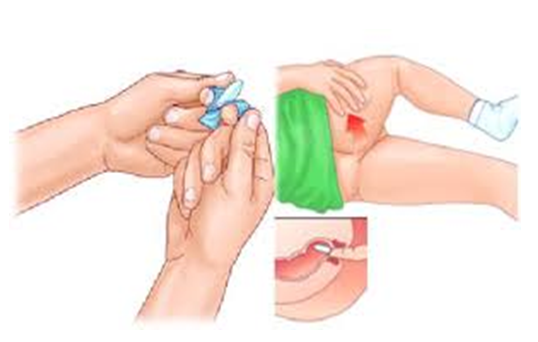 VAJİNAL İLAÇ UYGULAMA BECERİSİ    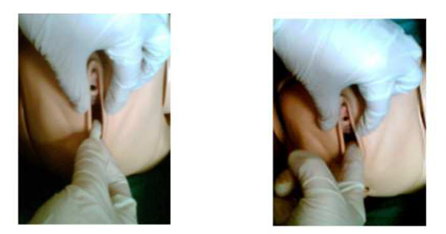 TOPİKAL İLAÇ UYGULAMALARI YAPABİLMEORAL, REKTAL, VAJİNAL VE TOPİKAL İLAÇ UYGULAMALARI      YAPABİLMEAMAÇ: Rektal İlaç Uygulama becerisi kazanmakHEDEF: Öğrenme düzeyinde rektal yoldan ilaç uygulama becerisi kazanmakÖĞRENME DÜZEYİ: 3ARAÇLAR: İlaç, eldivenDEĞERLENDİRME KRİTERLERİ:DEĞERLENDİRME KRİTERLERİ:Aşağıdaki puanlama sistemini kullanarak, tüm basamaklar doğru, sıralı ve duraksamadan yapılıp, tümünden tam not alana dek beceriyi yineleyiniz.Aşağıdaki puanlama sistemini kullanarak, tüm basamaklar doğru, sıralı ve duraksamadan yapılıp, tümünden tam not alana dek beceriyi yineleyiniz.0Geliştirilmesi gerekir: Basamağın hiç uygulanmaması; yanlış uygulanması ya da sırasında uygulanmaması1 Yeterli: Basamağın doğru olarak ve sırasında uygulanması; ancak eğiticinin yardımına gereksinim duyulması2Ustalaşmış: Basamağın duraksamadan ve eğiticinin yardımına gereksinim olmadan doğru olarak ve sırasında uygulanması KATILIMCININ Adı Soyadı:Sınıfı:Numarası:BASAMAKNOUYGULAMA BASAMAKLARIDEĞERLENDİRMEDEĞERLENDİRMEDEĞERLENDİRME1231Ellerin yıkanması2Tedavi tepsisinin hazırlanması3Tedavi kartı ile ilacın karşılaştırarak kontrol edilmesi4Ad ve soyadının sorularak hastanın doğrulanması5İşlemin hastaya açıklanması ve izin alınması6Hastanın sol tarafına yatırılması ve üstteki bacağının karnına doğru çekilmesi7Hastanın gizliliğine dikkat ederek anüs bölgesinin açılması8Eldivenlerin giyilmesi9Eksternal anal sfinkterin gevşemesini sağlamak için hastaya derin nefes almasının söylenmesi10İlacın uygulanması: İlaç supozituvar şeklinde ise eldivenin işaret parmağının yağlanması ve supozituvarın 10 cm (çocuklarda 5 cm) ilerletilmesiİlaç krem şeklinde ise tüpün ucunun yağlayarak ilerletilmesi ve tüpün içindeki ilacın sıkılarak verilmesi	11İşlem sonunda 5 dk. hastanın pozisyonunun korumasının sağlanması12Tedavi tepsisinin tedavi odasına götürülmesi ve kullanılan araç-gerecin yerine kaldırılması13Ellerin yıkanması14İlacın adı, biçimi, veriliş zamanı, dozu ve veriliş yolunun kayıt edilmesiAMAÇ: Vajinal İlaç Uygulama becerisi kazanmakHEDEF: Öğrenme düzeyinde vajinal yoldan ilaç uygulama becerisi kazanmakÖĞRENME DÜZEYİ: 3ARAÇLAR: İlaç, aplikatör, tampon, eldiven, serum fizyolojikDEĞERLENDİRME KRİTERLERİ:DEĞERLENDİRME KRİTERLERİ:Aşağıdaki puanlama sistemini kullanarak, tüm basamaklar doğru, sıralı ve duraksamadan yapılıp, tümünden tam not alana dek beceriyi yineleyiniz.Aşağıdaki puanlama sistemini kullanarak, tüm basamaklar doğru, sıralı ve duraksamadan yapılıp, tümünden tam not alana dek beceriyi yineleyiniz.0Geliştirilmesi gerekir: Basamağın hiç uygulanmaması; yanlış uygulanması ya da sırasında uygulanmaması1 Yeterli: Basamağın doğru olarak ve sırasında uygulanması; ancak eğiticinin yardımına gereksinim duyulması2Ustalaşmış: Basamağın duraksamadan ve eğiticinin yardımına gereksinim olmadan doğru olarak ve sırasında uygulanması KATILIMCININ Adı Soyadı:Sınıfı:Numarası:BASAMAKNOUYGULAMA BASAMAKLARIDEĞERLENDİRMEDEĞERLENDİRMEDEĞERLENDİRME1231Ellerin yıkanması eldivenlerin giyilmesi2Tedavi tepsisinin hazırlanması3Tedavi kartı ile ilacın karşılaştırılıp kontrol edilmesi4Adını ve soyadını sorarak hastanın doğrulanması5İşlemin hastaya açıklanması ve izin alınması6Hastanın sırtüstü yatırılması, ayak tabanlarının yere basacak şekilde dizlerinin bükülerek bacaklarının yana açılması	7Hastanın gizliliğine dikkat edilerek uygulama yapılacak bölgenin açılması8Bölge kirli ise temizliğinin yapılması9İlacın aplikatöre alınması10Aplikatör ucunun serum fizyolojik ile ıslatılması11Labiaları pasif el ile açarak aplikatörün aktif el ile vajen içinde yaklaşık 7.5 cm ilerletilmesi12Pistonu iterek aplikatör içindeki ilacın verilmesi13Hastanın giysilerinin düzeltilerek rahatlamasının sağlanması14İşlem sonunda 5–10 dk. süre ile hastanın pozisyonunu korumasının sağlanması15Tedavi tepsisini tedavi odasına götürülmesi ve kullanılan araç-gerecin yerine kaldırılması	16Ellerin yıkaması17İlacın adı, biçimi, veriliş zamanı, dozu ve veriliş yolunun kayıt edilmesiAMAÇ: Topikal İlaç Uygulama Becerisini GeliştirmekHEDEF: Öğrenme düzeyinde topikal ilaç uygulaması yapabilmekÖĞRENME DÜZEYİ: 3ARAÇLAR: İlaç, eldivenDEĞERLENDİRME KRİTERLERİ:DEĞERLENDİRME KRİTERLERİ:Aşağıdaki puanlama sistemini kullanarak, tüm basamaklar doğru, sıralı ve duraksamadan yapılıp, tümünden tam not alana dek beceriyi yineleyiniz.Aşağıdaki puanlama sistemini kullanarak, tüm basamaklar doğru, sıralı ve duraksamadan yapılıp, tümünden tam not alana dek beceriyi yineleyiniz.0Geliştirilmesi gerekir: Basamağın hiç uygulanmaması; yanlış uygulanması ya da sırasında uygulanmaması1 Yeterli: Basamağın doğru olarak ve sırasında uygulanması; ancak eğiticinin yardımına gereksinim duyulması2Ustalaşmış: Basamağın duraksamadan ve eğiticinin yardımına gereksinim olmadan doğru olarak ve sırasında uygulanması KATILIMCININ Adı Soyadı:Sınıfı:Numarası:BASAMAKNOUYGULAMA BASAMAKLARIDEĞERLENDİRMEDEĞERLENDİRMEDEĞERLENDİRME1231Uygulama yapılacak cildin temiz olması gerekir. Gerekirse cilt temizliği yapılmalıdır. Cilde uygulanan ilaçların etki süresi prospektüs okunarak öğrenilmelidir.2Ayrıca yama biçiminde cilt üzerine yapıştırılan hormon replasman tedavisi, analjezik vb. için kullanılan ilaçlar (TTS) vardır.3Pudra, merhem, krem, yağ ve losyonlar bu yolla uygulanan ilaç şekilleridir. Bu ilaçlar cilt üzerine masajla yayılarak ya da yama biçiminde uygulanmaktadır.